MondayTuesdayWednesdayThursdayFriday1.  Welcome to a new month!  What will we learn about this month?2.  Today we will be creating a tuff tray all about animals that live in the sea. 3.  Please wear neutral colours today to celebrate one of our staff’s birthdays. 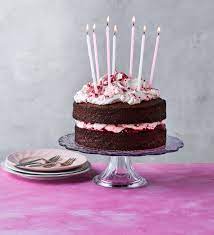 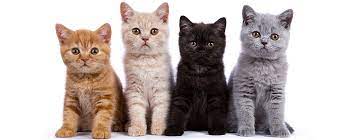 8.  Please come to nursery dressed as a cat for our cat tea party.3.30-4.15pm 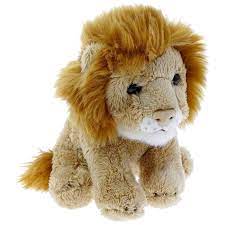 10.  Let’s celebrate Lion Day by making a lion mask. 11.  Today we are going to have some fun with the soap foam. 14.  Today we will be creating butterfly pictures. 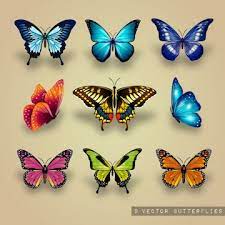 16.  We will be making ice lollies today.  Yummy! 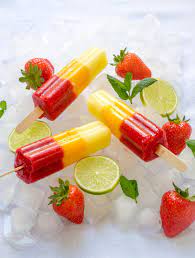 18.  Please bring in any photos of what you have been doing over the weekend. 21.  We will be creating bubble wrap paintings today. 22.  Please don’t forget to vote for your GEM.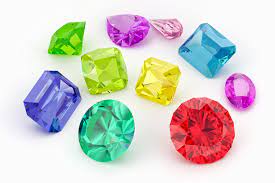 25.  Please come to nursery wearing pink to celebrate one of the staff’s birthdays.28.  Bank Holiday.Nursery is closed today. 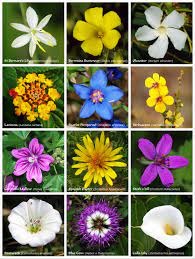 30.  We will be doing some flower printing. Please bring in some flowers for us to use. 31.  Today we will be making flowers using different materials. 